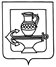 АДМИНИСТРАЦИЯ СЕЛЬСКОГО ПОСЕЛЕНИЯ ВВЕДЕНСКИЙ СЕЛЬСОВЕТ ЛИПЕЦКОГО МУНИЦИПАЛЬНОГО РАЙОНА ЛИПЕЦКОЙ ОБЛАСТИ ПОСТАНОВЛЕНИЕ03.11.2022                                                                                                                           № 118О назначении общественных обсуждений по вопросупредоставления разрешения на условно разрешенный вид использования земельного участкаРуководствуясь ст. 39 Градостроительного кодекса Российской Федерации, Уставом сельского поселения Введенский сельсовет Липецкого муниципального района Липецкой области, Положением «О порядке проведения общественных обсуждений или публичных слушаний в сфере градостроительных отношений на территории сельского поселения Введенский сельсовет Липецкого муниципального района Липецкой области», утвержденным решением Совета депутатов сельского поселения Введенский сельсовет Липецкого муниципального района, Липецкой области РФ № 258 от 12.04.2019 года, администрация сельского поселения Введенский сельсовет Липецкого муниципального района Липецкой области ПОСТАНОВЛЯЕТ:Назначить общественные обсуждения по вопросу предоставления разрешения на условно разрешенный вид использования земельного участка, площадью 487 кв.м «для ведения огородничества» по адресу: Липецкая область, Липецкий район, с. Никольское, с 07.11.2022 года  по 17.11.2022 года.Органом, уполномоченным на организацию и проведение общественных обсуждений является комиссия по землепользованию и застройке сельского поселения Введенский сельсовет Липецкого муниципального района, Липецкой области.Обсуждение по вопросу предоставления разрешения на условно разрешенный вид использования земельного участка площадью 487 кв.м «для ведения огородничества» по адресу: Липецкая область, Липецкий район, с. Никольское провести 18.11.2022 года  в помещении администрации по адресу: Липецкая область, Липецкий район, с. Ильино, ул. Административная, д. 1 в 11.00.Комиссии по землепользованию и застройке сельского поселения Введенский сельсовет Липецкого муниципального района, Липецкой области, организовать экспозицию материалов по вопросу предоставления разрешения на условно разрешенный вид использования земельного участка площадью 487 кв.м «для ведения огородничества» по адресу: Липецкая область, Липецкий район, с. Никольское, в здании администрации сельского поселения Введенский сельсовет по адресу: с. Ильино ул. Административная д. 1, с 07.11.2022 года по 18.11.2022  года.Установить, что замечания и предложения участников общественных обсуждений принимаются в письменном виде до 10.00 часов 18.11.2022 года по адресу: Липецкая область, Липецкий район, с. Ильино, ул. Административная, д. 1, в администрации сельского поселения Введенский сельсовет Липецкого муниципального района Липецкой области.Разместить настоящее постановление на официальном сайте администрации сельского поселения  в информационно-телекоммуникационной сети "Интернет".Глава сельского поселения Введенский сельсовет:                                                                                Н.В. Мартынова